◆ 교회 소식 ◆1.  2023년 감사: 한 해동안 수고하신 각 부서의 모든 분들과 ‘아름다운 동행’을        함께 한 모든 교우들께 감사드립니다. 임마누엘 성자 예수님과 성부 성령        삼위일체 하나님께 모든 영광을 올려 드립니다. 2. 2024년도 교회 표어: “평안하여 든든히 서 가는 교회” (사도행전 9:31)3. 2024년도 임직식: 1/7 주일 예배와 함께 2024년도 시무 장로&안수 집사 임직     선서식이 있습니다. 4 큐티인 1/2월호: 2024년도 1월&2월호 매일 말씀 묵상 아침예배 교재,      ‘큐티인’이 나왔습니다.  게시판 앞에 있습니다. 연간 구매 신청하신 분들과       필요하신 분들(권당 $10)은 가져 가시기 바랍니다.  5. 월례 교회 청소: 오늘 점심 친교 후에 교회의 성탄 장식 해체와 청소에      모두 참여해주시기 바랍니다. 6. 교우 소식:  채성민/조서녕 가정- 한국 방문(12/24~1/14) ◆ 기도 제목 ◆* 매일 밤 9시는 처소에서 중보기도 시간입니다.1.	교회를 위하여        	1) 	당회원들과 제직들의 성령충만을 위해, 교회 사역 활성화를 위해    	2) 	새로 오는 3040세대의 교회정착을 위해 5060세대들이 영적 훈련에          열심을 낼 수 있도록 – 자녀 &손자녀 모든 세대가 함께 예배 드리는 교회되도록  2. 	교우들을 위하여    	1) 	치유와 회복을 위하여, 환우들과 시험에 든 이들의 영적 회복을 위해    	2) 	교우들의 사업과 직장에 안정과 경제 회복, 신분 안정을 위해    	3) 	환우 – 김정선, 론 데이비스(손은옥), 박정자, 신희준, 유정임,                                     윌리엄 풀러 (하소라)                           3. 	당회원, 교역자, 목자, 팀장 등 교회 섬김의 리더들과 사역을 위하여   	말씀과 성령으로 사랑이 충만한 섬김을 위하여, 예배와 사역의 회복을 위해4. 	영혼 구원 사역 (전도와 선교를 위하여)     1) 	리하이 한인들과 주민들이 돌이켜 하나님께 돌아오도록 	     2) 	전 교인이 전도와 선교에 참여하도록  	3)	후원 선교지: (1) 온두라스(권영갑, 박희성) (2) 니카라과 (김향자/이창희)         (3) 북한 지하 교회 성도들-서울 탈북민 1907교회 (김성근 목사) 5. 	세계 평화와 미국의 영적 회복 및 한반도 복음화 통일을 위하여    	1) 	리하이벨리, 펜실베냐, 미국 영적회복을 위해, 러-우크 & 이스라엘 전쟁 종식    	3) 	북한 땅에 복음과 교회가 회복되고 한반도가 복음안에 남북이 하나되도록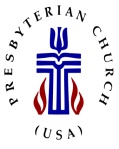 교회 창립 1978.8.20리하이 벨리 한인 교회Korean Church of Lehigh Valley평안 위에 든든히 서는 교회 “교회가 평안하여 든든히 서 가고 주를 경외함과 성령의 위로로 진행하여 수가 더 많아지니라”(사도행전 9:31) 2024년  1월  7일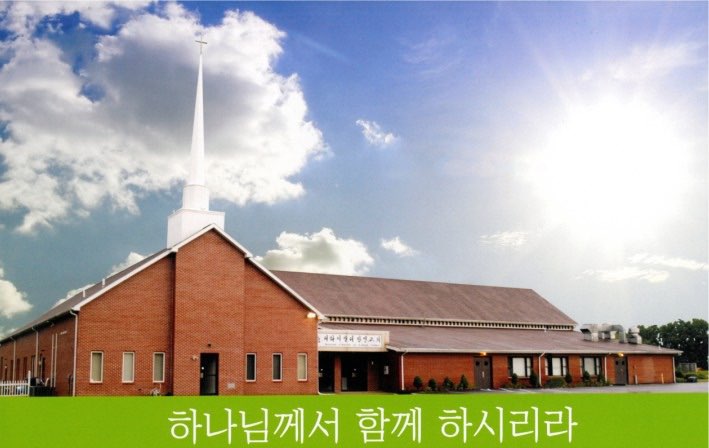 1987 Schadt Avenue, Whitehall, PA 18052Phone Number: (610) 799-1987Email: officekclv@gmail.comWebsite: www.kclv.orgFacebook: kclv lehighvalley담임목사: 조무제 Senior Pastor. Rev. Cho◆ 예 배 안 내 ◆ - 제47권 1호 –주일 예배 ◆하나님은 영이시니 예배하는 자가 신령과 진정으로 예배할 지니라오전10시 30분                                                                 인도: 조무제 목사※ 표는 일어서 주시기 바랍니다. (You may stand up)◆ 수요 예배 ◆     1/3 (수) 7:30pm @본당                                              인도: 조무제 목사다음 주일예배 (1/7) “평안하여 든든히 서 가는 교회” (사도행전 9:20~31)          【새벽 예배 본문 & 성경통독, 암송구절, 기도 제목】【예 배   위 원】환영합니다!  Welcome to Korean Church of Lehigh Valley!* 예배에 참여하신 모든 여러분들을 진심으로 환영합니다.* 방문하신 분과 처음 오신 분은 방문 기록을 남기시고, 친교실로 오시기 바랍니다.◆ 금주의 성경 암송 구절 ◆“너희가 내 안에 거하고 내 말이 너희안에 거하면 무엇이든지 원하는 대로 구하라 그리하면 이루리라”(요한복음 15:7) 예  배시  간  (장  소)주 일 예 배 (한국어)오전10시 30분 (본당)수요 예배 수요 오후7:30아침 예배 (새벽 기도)화 - 토 오전 6시 (본당)Children & Youth Service (English)Sunday 10:30 AM (교육관Youth Hall)예배에의 부름 Call to worship예배에의 부름 Call to worship인도자                                                            Presider인도자                                                            Presider인도자                                                            Presider인도자                                                            Presider인도자                                                            Presider인도자                                                            Presider인도자                                                            Presider인도자                                                            Presider※ 시작 찬양 Opening Hymn  ※ 시작 찬양 Opening Hymn  찬 79 장 “주 하나님 지으신 모든 세계“O, Lord my God!  When I on awesome Wonder찬 79 장 “주 하나님 지으신 모든 세계“O, Lord my God!  When I on awesome Wonder찬 79 장 “주 하나님 지으신 모든 세계“O, Lord my God!  When I on awesome Wonder찬 79 장 “주 하나님 지으신 모든 세계“O, Lord my God!  When I on awesome Wonder찬 79 장 “주 하나님 지으신 모든 세계“O, Lord my God!  When I on awesome Wonder찬 79 장 “주 하나님 지으신 모든 세계“O, Lord my God!  When I on awesome Wonder다 함께 Together다 함께 Together다 함께 Together다 함께 Together다 함께 Together다 함께 Together다 함께 Together다 함께 Together※ 예배 기원 Invocation ※ 예배 기원 Invocation 인도자                                                            Presider인도자                                                            Presider인도자                                                            Presider인도자                                                            Presider인도자                                                            Presider인도자                                                            Presider인도자                                                            Presider인도자                                                            Presider※ 회개와 고백 기도  Prayer of Repentance※ 회개와 고백 기도  Prayer of Repentance※ 회개와 고백 기도  Prayer of Repentance※ 회개와 고백 기도  Prayer of Repentance다 함께 Together다 함께 Together다 함께 Together다 함께 Together다 함께 Together다 함께 Together다 함께 Together다 함께 Together※ 신앙 고백  Confession of Faith※ 신앙 고백  Confession of Faith사도신경Apostle's Creed사도신경Apostle's Creed사도신경Apostle's Creed사도신경Apostle's Creed다 함께 Together다 함께 Together다 함께 Together다 함께 Together다 함께 Together다 함께 Together다 함께 Together다 함께 Together※ 영광송 Gloria Praise※ 영광송 Gloria Praise찬6 (통8)장 “목소리 높여서”Now to the King of Heaven찬6 (통8)장 “목소리 높여서”Now to the King of Heaven찬6 (통8)장 “목소리 높여서”Now to the King of Heaven찬6 (통8)장 “목소리 높여서”Now to the King of Heaven다 함께Together다 함께Together다 함께Together다 함께Together다 함께Together다 함께Together다 함께Together다 함께Together기도 Prayer  김전중 장로Elder Kim      김전중 장로Elder Kim      김전중 장로Elder Kim      김전중 장로Elder Kim      김전중 장로Elder Kim      김전중 장로Elder Kim      김전중 장로Elder Kim      김전중 장로Elder Kim      찬송Anthem 찬송Anthem 찬송Anthem 찬양대Choir  찬양대Choir  찬양대Choir  찬양대Choir 성경 봉독                  Scripture                 성경 봉독                  Scripture                 로마서 8:28Romans 8:28로마서 8:28Romans 8:28로마서 8:28Romans 8:28로마서 8:28Romans 8:28로마서 8:28Romans 8:28다 함께                                                            Together다 함께                                                            Together다 함께                                                            Together다 함께                                                            Together다 함께                                                            Together다 함께                                                            Together다 함께                                                            Together다 함께                                                            Together다 함께                                                            Together말씀                       Preaching                            말씀                       Preaching                                         “아름다운 동행”Beautiful walking together             “아름다운 동행”Beautiful walking together             “아름다운 동행”Beautiful walking together             “아름다운 동행”Beautiful walking together             “아름다운 동행”Beautiful walking together             “아름다운 동행”Beautiful walking together             “아름다운 동행”Beautiful walking together             “아름다운 동행”Beautiful walking together             “아름다운 동행”Beautiful walking together 조무제 목사Rev .Cho 조무제 목사Rev .Cho 조무제 목사Rev .Cho 조무제 목사Rev .Cho 조무제 목사Rev .Cho찬송/합심기도Praise&Prayer찬송/합심기도Praise&Prayer찬 88 장  “내 진정 사모하는”I have found a friend in Jesus찬 88 장  “내 진정 사모하는”I have found a friend in Jesus찬 88 장  “내 진정 사모하는”I have found a friend in Jesus찬 88 장  “내 진정 사모하는”I have found a friend in Jesus찬 88 장  “내 진정 사모하는”I have found a friend in Jesus찬 88 장  “내 진정 사모하는”I have found a friend in Jesus찬 88 장  “내 진정 사모하는”I have found a friend in Jesus찬 88 장  “내 진정 사모하는”I have found a friend in Jesus찬 88 장  “내 진정 사모하는”I have found a friend in Jesus다 함께Together다 함께Together다 함께Together다 함께Together다 함께Together※봉헌Offering                                ※봉헌Offering                                찬213 (통348)장 “나의 생명 드리니”4&5Take my life, and let it be찬213 (통348)장 “나의 생명 드리니”4&5Take my life, and let it be찬213 (통348)장 “나의 생명 드리니”4&5Take my life, and let it be찬213 (통348)장 “나의 생명 드리니”4&5Take my life, and let it be찬213 (통348)장 “나의 생명 드리니”4&5Take my life, and let it be찬213 (통348)장 “나의 생명 드리니”4&5Take my life, and let it be찬213 (통348)장 “나의 생명 드리니”4&5Take my life, and let it be찬213 (통348)장 “나의 생명 드리니”4&5Take my life, and let it be다 함께 Together다 함께 Together다 함께 Together다 함께 Together다 함께 Together다 함께 Together환영과 소식 Announcement환영과 소식 Announcement인도자Presider인도자Presider인도자Presider※폐회찬송                                               End Hymn                                ※폐회찬송                                               End Hymn                                찬425 (통217)장“주님의 뜻을 이루소서”1&4찬425 (통217)장“주님의 뜻을 이루소서”1&4찬425 (통217)장“주님의 뜻을 이루소서”1&4찬425 (통217)장“주님의 뜻을 이루소서”1&4찬425 (통217)장“주님의 뜻을 이루소서”1&4찬425 (통217)장“주님의 뜻을 이루소서”1&4찬425 (통217)장“주님의 뜻을 이루소서”1&4찬425 (통217)장“주님의 뜻을 이루소서”1&4찬425 (통217)장“주님의 뜻을 이루소서”1&4찬425 (통217)장“주님의 뜻을 이루소서”1&4다 함께 Together다 함께 Together다 함께 Together※ 축도Benediction                                                                            ※ 축도Benediction                                                                            ※ 축도Benediction                                                                            ※ 축도Benediction                                                                            ※ 축도Benediction                                                                            조무제 목사Rev. Cho조무제 목사Rev. Cho조무제 목사Rev. Cho조무제 목사Rev. Cho조무제 목사Rev. Cho조무제 목사Rev. Cho조무제 목사Rev. Cho찬송찬송찬송“이 몸의 소망 누군가” 찬송 488 (통일539)장“이 몸의 소망 누군가” 찬송 488 (통일539)장“이 몸의 소망 누군가” 찬송 488 (통일539)장“이 몸의 소망 누군가” 찬송 488 (통일539)장다 함께다 함께신앙고백신앙고백신앙고백     사도신경     사도신경다 함께다 함께다 함께다 함께시작 기도시작 기도시작 기도최정희 집사최정희 집사최정희 집사최정희 집사성경 본문성경 본문성경 본문성경 본문     야고보서 5:12~20     야고보서 5:12~20다 함께다 함께다 함께말씀                     “건강한 공동체”                          “건강한 공동체”                          “건강한 공동체”                          “건강한 공동체”                          “건강한 공동체”                          “건강한 공동체”     조무제 목사조무제 목사합심 중보 기도     합심 중보 기도     다 함께마침 찬양마침 찬양              “좋으신 하나님”              “좋으신 하나님”              “좋으신 하나님”              “좋으신 하나님”              “좋으신 하나님”              “좋으신 하나님”다함께축도축도조무제 목사날짜화 (1/2)화 (1/2)수 (1/3)목 (1/4)금 (1/5)토 (1/6)아침예배  요한복음 1:19~34  요한복음 1:19~34  요1:35~51   요 2:1~12   요3:1~21요 3:22~36성경통독월요일화요일창세기7~9창세기10~13창세기14~17 창세기 18~20성경통독창세기1~3창세기4~6창세기7~9창세기10~13창세기14~17 18:3암송1:265:249:1312:317:7일암송1:265:249:1312:317:7창세기 21~23(22:14)중보기도제목교회의 영적 성숙과 질적/양적 부흥을 위해,자녀/손자녀신앙을 위해 & 교회 사역 왕성해지도록교회의 영적 성숙과 질적/양적 부흥을 위해,자녀/손자녀신앙을 위해 & 교회 사역 왕성해지도록지역과 세계의평안을 위해 (한인사회, 리하이 벨리, 펜실베냐,미국,우크라이나,이스라엘 전쟁 종식, 남북한)선교를 위해:온두라스(권영갑, 박희성), 니카라과(김향자/이창희), 북한 지하교회 성도 후원 (1907교회 김성근 목사)교우간 용서와 치유, 회복을 위하여, 신분안정과 이민자의 인권을 위해거룩한 주일예배와성령충만한교제와사역을 위해1/7(주일예배)1/10(수요예배)1/14(주일예배)1/17(수요예배)기도 인도조순행 장로이기조 장로안 내 팀이춘자, 정영이 이춘자, 정영이 이춘자, 정영이 이춘자, 정영이 방 송 팀이경애, 조윤영이경애, 조윤영이경애, 조윤영이경애, 조윤영피아노 반주이유선이유선이유선이유선